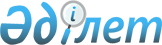 О внесении изменений в решение акима Культабанского сельского округа от 29 сентября 2020 года № 21 "Об установлении карантина"Решение акима Культабанского сельского округа Байганинского района Актюбинской области от 20 ноября 2020 года № 39. Зарегистрировано Департаментом юстиции Актюбинской области 24 ноября 2020 года № 7699
      В соответствии со статьей 35 Закона Республики Казахстан от 23 января 2001 года "О местном государственном управлении и самоуправлении в Республике Казахстан", статьей 50 Закона Республики Казахстан от 6 апреля 2016 года "О правовых актах", аким Культабанского сельского округа РЕШИЛ:
      1. Внести в решение акима Культабанского сельского округа от 29 сентября 2020 года № 21 "Об установлении карантина" (зарегистрированное в Реестре государственной регистрации нормативных правовых актов за № 7514, опубликованное 7 октября 2020 года в эталонном контрольном банке нормативных правовых актов Республики Казахстан в электронном виде) следующие изменения:
      в тексте решения на русском языке: 
      порядковые номера 3 и 4 заменить на 2 и 3, текст на казахском языке не изменяется; 
      абзац первый пункта 2 изложить в следующей редакции:
      "2. Государственному учреждению "Аппарат акима Культабанского сельского округа Байганинского района Актюбинской области" в установленном законодательством порядке обеспечить:".
      2. Государственному учреждению "Аппарат акима Культабанского сельского округа Байганинского района Актюбинской области" в установленном законодательством порядке обеспечить:
      1) государственную регистрацию настоящего решения в Департаменте юстиции Актюбинской области;
      2) размещение настоящего решения на интернет-ресурсе акимата Байганинского района после его официального опубликования.
      3. Настоящее решение вводится в действие со дня его первого официального опубликования.
					© 2012. РГП на ПХВ «Институт законодательства и правовой информации Республики Казахстан» Министерства юстиции Республики Казахстан
				
      Аким Культабанского сельского округа 

С. Бітімбай
